21 мая Новогрудок встречает эстафету огня II Европейских игр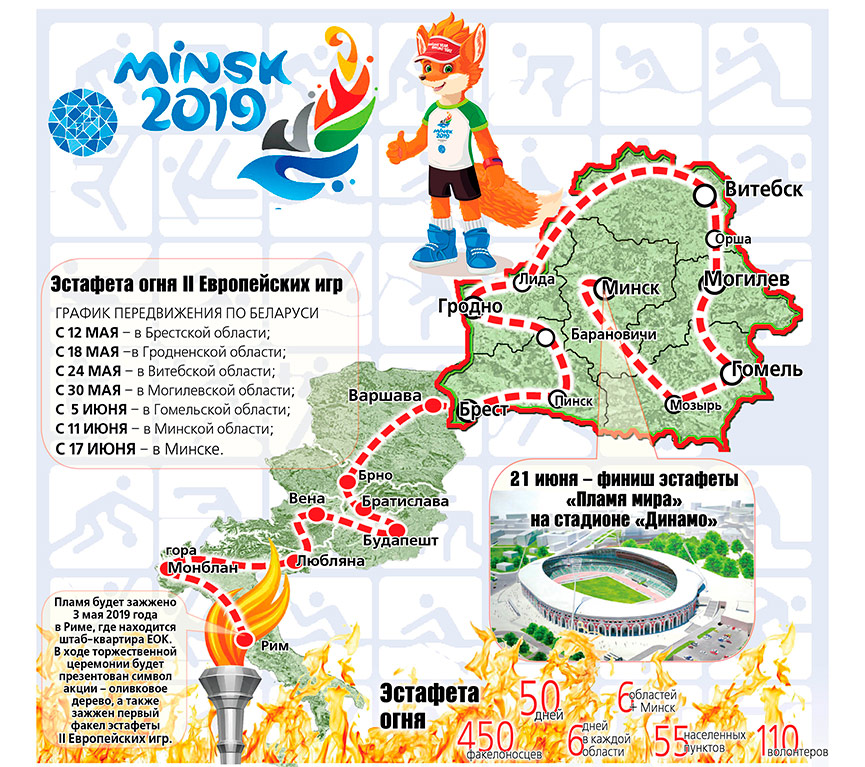 ПрограммаПлощадь имени Ленина14.55-15.05 – церемония встречи огня, торжественное открытие15.05-16.00 – концертная программа творческих коллективов Новогрудчины  «Мелодии моей малой Родины» На протяжении   праздника работают   площадки:- «Площадь мастеров» (выставка-продажа, мастер-классы, сувениры, аксессуары от мастеров народных промыслов и декоративно-прикладного искусства, мастер-класс по «вытинанке-выбиванке»)- выставка-презентация предприятий города «Смакуем па-Беларуску»- арт-пространство,  творческие мастер-классы «В гостях у творчества»Чаша Замка15.18–15.30 церемония финиша пробега в городе Новогрудке15.30-20.00-Театрализованное открытие «Замок вновь встречает гостей»- рыцарский стан  «народного» военно-исторического клуба «Мэта»,выступление  клуба исторической реконструкции«Вилькомир»  (в программе: постановочные бои под средневековую музыку ,аттракционы: удержание меча (сила), рыцарский рог, серсо, шотландское перетягивание канта, бои мешками, «кости»,командные игры: средневековые лыжи, кочки, полоса препятствий, лучный и арбалетный тир, метание топоров ,средневековые танцы, работа тематической фотозоны, битва с рыцарями потешными мечами (для детей),посвящение в рыцари и многое другое)	На протяжении всего мероприятия работают площадки: работа «Музея  под открытым небом», выставка-продажа изделий  ДПИ,    книжная выставка,  развлечения для детей и  праздничная   торговля.